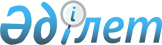 Көкпекті ауданы әкімдігінің 2015 жылғы 5 мамырдағы "Көкпекті ауданының Көкпекті селолық округінің бірінші бөлімі участкесі бойынша шектеу іс-шараларын енгізе отырып, ветеринарлық режим белгілеу туралы" № 107 қаулысының күші жойылды деп тану туралыШығыс Қазақстан облысы Көкпекті ауданы әкімдігінің 2015 жылғы 4 тамыздағы № 187 қаулысы
      РҚАО-ның ескертпесі.

      Құжаттың мәтінінде түпнұсқаның пунктуациясы мен орфографиясы сақталған.
      Қазақстан Республикасының 1998 жылғы 24 наурыздағы "Нормативтік құқықтық актілер туралы" Занының 40 бабаның 2 тармағының 4) тармақшасына сәйкес, Көкпекті ауданының әкімдігі ҚАУЛЫ ЕТЕДІ:
      1. Көкпекті ауданы әкімдігінің 2015 жылғы 5 мамырдағы "Көкпекті ауданының Көкпекті селолық округінің бірінші бөлімі участкесі бойынша шектеу іс-шараларын енгізе отырып, ветеринарлық режим белгілеу туралы" № 107 қаулысының (нормативтік құқықтық актілерді мемлекеттік тіркеу тізілімінде 2015 жылғы 1 маусымдағы № 3980 нөмерімен тіркелген, аудандық "Жулдыз"-"Новая жизнь" газетінің 2015 жылғы 19 сәуірдегі № 30-31 санында жарияланған) күші жойылды деп танылсын.
      2.Осы қаулы ресми жарияланған күннен бастап күшіне енеді.
					© 2012. Қазақстан Республикасы Әділет министрлігінің «Қазақстан Республикасының Заңнама және құқықтық ақпарат институты» ШЖҚ РМК
				
      Аудан әкімінің 

      міндетін атқарушы

А. Акимова
